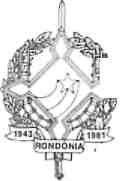 	DE   MAIODECRETO N° 2.168 DE 31 DE MAIO DE 1984O GOVERNADOR DO ESTADO DE RONDÔNIA, no uso de suas atribuições legais, e tendo em vista o que constado processo n° 1001/000647,RESOLVE:Conceder autorização ao Professor ISAIAS VIEIRA DOS SANTOS, Secretário Adjunto da Secretaria de Estado de Cultura, Esporte e Turismo, para viajar à cidade de São Luiz-MA, com o objetivo de participar do Fórum Nacional dos Secretários de Cultura, a realizar-se naquela cidade, no período de 27 a 29 de junho de 1984.Porto Velho, 31 de maiode 1984.JRGE TEIXEIRA DE OLIVEIRA GovernadorVITOR HUGOSecretário de Estado de Cultura, Esporte e Turismo■■■